Ożarów Mazowiecki, dnia 20.05.2022  r. Do wszystkich uczestników postępowaniaDotyczy: postępowania prowadzonego w trybie podstawowym nr ZP-5/2022 pt: Rozbudowa drogi powiatowej nr 4107W ul. Błońskiej o dł. ok. 750 mb, gm. Błonie”.W związku ze złożonymi w postępowaniu pytaniami działając na podstawie  związku z art. 284 ust. 3ustawy z dnia 11 września 2019 r. – Prawo zamówień publicznych (Dz. U. z 2021 r. poz. 1129, z późn. zm.) Zamawiający zmienia termin składania i otwarcia ofert.W postępowaniu oferty można składać do 25.05.2022 r. do godz. 12:00 Otwarcie ofert nastąpi w siedzibie prowadzącego postępowanie - w Zarządzie Dróg Powiatowych w Ożarowie Mazowieckim ul. Poznańska 300, 05 – 850 Ożarów Mazowiecki w dniu 25.05.2022, o godzinie 13:00.W związku z wprowadzonymi zmianami oraz zmianą terminu składania ofert zamawiający zmienia treść Art. 8 pkt. 1 SWZ nadaje mu nowe następujące brzmienie:„1. Termin związania ofertą wynosi 30 dni, tj do dn. 23.06.2022 r.”e-mail: sekretariat@zdp.pwz.ple-mail: sekretariat@zdp.pwz.plwww.zdp.pwz.plwww.zdp.pwz.pl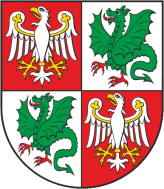 Powiat Warszawski Zachodni, Zarząd Dróg Powiatowych                                                                                          05-850 Ożarów Mazowiecki, ul. Poznańska 300Powiat Warszawski Zachodni, Zarząd Dróg Powiatowych                                                                                          05-850 Ożarów Mazowiecki, ul. Poznańska 300Powiat Warszawski Zachodni, Zarząd Dróg Powiatowych                                                                                          05-850 Ożarów Mazowiecki, ul. Poznańska 300Powiat Warszawski Zachodni, Zarząd Dróg Powiatowych                                                                                          05-850 Ożarów Mazowiecki, ul. Poznańska 300Tel./Fax    (+22) 722-13-80           Tel..            (+22) 722-11-81REGON 014900974NIP 527-218-53-41Konto nr 43 1090 1056 0000 0001 4916 5871SANTANDER BANK Konto nr 43 1090 1056 0000 0001 4916 5871SANTANDER BANK 